ACTIVIDADES TEMA 1 BLOQUE 10 AMBITO DE COMUNICACIÓNCONTENIDOS TRATADOS: LA ARGUMENTACIÓN: TEXTOS ARGUMENTATIVOS, LA PRENSA ESCRITA Y ORTOGRAFÍA: PUNTO, COMA Y PUNTO Y COMA).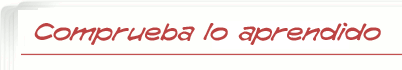 ¿Cuál es la tesis correcta?1.- Escribe "tema" o "tesis" en los huecos según corresponda: Principio del formularioLa prohibición de fumar en el puesto de trabajo -  JXUwMDJjJXUwMDExJXUwMDA4JXUwMDBj Fumar en el puesto de trabajo puede perjudicar la salud de los compañeros - JXUwMDJjJXUwMDExJXUwMDE2JXUwMDFhJXUwMDFh Las emisiones de CO2 influyen en el cambio climático - JXUwMDJjJXUwMDExJXUwMDE2JXUwMDFhJXUwMDFh El problema del cambio climático – JXUwMDJjJXUwMDExJXUwMDA4JXUwMDBj Los futbolistas ganan demasiado dinero -  JXUwMDJjJXUwMDExJXUwMDE2JXUwMDFhJXUwMDFh El sueldo de los futbolistas -  2.- Lee con atención la siguiente carta al director, publicada en el diario El País, y luego responde la pregunta:OctogenariosJavier Cordero Ruiz - 26/11/2016
Quiero rendir homenaje a las personas que actualmente tienen entre 80 y 89 años. Nos han enseñado a valorar las cosas, el espíritu de sacrificio, su sentido de la responsabilidad, la motivación por el trabajo bien hecho. Su niñez y adolescencia transcurrieron entre la Guerra Civil y la posguerra. Fueron años difíciles, de escasez y penuria, de autarquía, de mucho analfabetismo. A pesar de ello, salieron adelante con esfuerzo y dedicación. Vivieron el nacimiento de la televisión, que les ayudó a sobrellevar la profunda depresión económica y social en la que se encontraban inmersos. La industrialización y modernización de los años sesenta significó un gran avance en los aparatos eléctricos para la realización de las tareas domésticas. Los coches se fueron haciendo cada vez más importantes en los desplazamientos. Llegó la democracia, la universalización de las pensiones, los viajes del Imserso. Intentaron, con orgullo, dar estudios a sus hijos. Ahora disfrutan de sus nietos e intentan adaptarse a las nuevas tecnologías. Han visto la evolución desde una España rural y atrasada al Estado de bienestar que hoy conocemos. Desde una sociedad de tintes autoritarios a otra de derechos y libertades. Va por ellos. —Javier Cordero Ruiz. Madrid. Diario EL PAÍS ¿Cuál es la tesis correcta?Principio del formularioPreguntaAhora decide cuál es la tesis que crees que mejor corresponde a la intención del autor:RespuestasHomenaje a nuestros mayoresHay que reconocer el papel fundamental de nuestros mayores en la sociedad actual. (RESPUESTA CORRECTA)El esfuerzo y el tesón de nuestros mayoresLa importancia de los avances en los mayores.¡Muy bien! Has comprendido la intención del autor. Final del formulario¿Cuál es la tesis correcta?3.- Te proponemos cinco publicaciones; identifica de qué tipo se trata, para ello, escribe con minúsculas en los huecos generalista o especializada: Principio del formularioVogue:  JXUwMDNkJXUwMDE2JXUwMDAzJXUwMDE1JXUwMDA2JXUwMDBhJXUwMDA4JXUwMDBkJXUwMDA1JXUw MDEzJXUwMDFiJXUwMDA1JXUwMDA1 El Mundo Deportivo:  JXUwMDNkJXUwMDE2JXUwMDAzJXUwMDE1JXUwMDA2JXUwMDBhJXUwMDA4JXUwMDBkJXUwMDA1JXUw MDEzJXUwMDFiJXUwMDA1JXUwMDA1 ABC:  JXUwMDNmJXUwMDAyJXUwMDBiJXUwMDBiJXUwMDE3JXUwMDEzJXUwMDBkJXUwMDA1JXUwMDFhJXUw MDA3JXUwMDE1 Lecturas: JXUwMDNkJXUwMDE2JXUwMDAzJXUwMDE1JXUwMDA2JXUwMDBhJXUwMDA4JXUwMDBkJXUwMDA1JXUw MDEzJXUwMDFiJXUwMDA1JXUwMDA1 La voz de Almería: 4.- Indica si las características responden a la prensa en papel o a la digital (escribe en minúsculas "papel" o "digital" en los huecos. Sin las comillas, claro) Principio del formulario1. Se actualiza con mayor frecuencia -  JXUwMDNjJXUwMDBkJXUwMDBlJXUwMDBlJXUwMDFkJXUwMDE1JXUwMDBk 
2. Permite la inserción de archivos multimedia -  JXUwMDNjJXUwMDBkJXUwMDBlJXUwMDBlJXUwMDFkJXUwMDE1JXUwMDBk 
3. Lo puedes leer en cualquier parte con facilidad -  JXUwMDI4JXUwMDExJXUwMDExJXUwMDE1JXUwMDA5 
4. La mayoría de la gente está acostumbrada a leer en este formato - JXUwMDI4JXUwMDExJXUwMDExJXUwMDE1JXUwMDA5 
5. Los lectores pueden aportar fácilmente comentarios - JXUwMDNjJXUwMDBkJXUwMDBlJXUwMDBlJXUwMDFkJXUwMDE1JXUwMDBk 
6. Puede personalizarse - JXUwMDNjJXUwMDBkJXUwMDBlJXUwMDBlJXUwMDFkJXUwMDE1JXUwMDBk 5.- Escribe punto donde sea necesario y cambia de línea lo más cerca posible de final de la caja; cortando las palabras, si es preciso, para que practiques. No olvides colocar mayúscula después del punto.Me dirijo Ud, Sr Presidente, para aclararle que nunca quise ofender a nadie creo que se han malinterpretado mis palabras si es que yo me expliqué mal, ruego me perdonen
A la salida del colegio, dimos un paseo por los jardines de El Retiro era una gozada ver La Rosaleda en plena primavera jamás había contemplado tantas rosas tan bonitas montamos un ratito en barca eso nos encantaba a todos(Solución)Me dirijo Ud., Sr. Presidente, para aclararle que nunca quise ofender a nadie. Creo que se han malinterpretado mis palabras. Si es que yo me expliqué mal, ruego me perdonen.
A la salida del colegio, dimos un paseo por los jardines del El Retiro. Era una gozada ver La Rosaleda en plena primavera. Jamás había contemplado tantas rosas tan bonitas. Montamos un ratito en barca. Eso nos encantaba a todos.6.- Escribe las comas donde sean necesarias y cambia de línea lo más cerca posible de final de la caja; cortando las palabras, si es preciso, para que practiques.Había en Roma en aquella ocasión españoles de todas partes: castellanos gallegos canarios valencianos mallorquines andaluces...
Los frutos del espíritu son: amor gozo paz riqueza bondad larga espera mansedumbre fe modestia templanza y limpieza.
El sol baña alegra ilustra fecunda e influye.
Tu hermano sí me hizo caso; tú no.
Año de nieves año de bienes.(Solución)Había en Roma, en aquella ocasión, españoles de todas partes: castellanos, gallegos, canarios, valencianos, mallorquines, andaluces...
Los frutos del espíritu son: amor, gozo, paz, riqueza, bondad, larga espera, mansedumbre, fe, modestia, templanza y limpieza.
El sol baña, alegra, ilustra, fecunda e influye.
Tu hermano sí me hizo caso; tú, no.
Año de nieves, año de bienes.7.- Escribe punto y coma donde sea necesario y cambia de línea lo más cerca posible de final de la caja; cortando las palabras, si es preciso, para que practiques.Poco a poco fue fabricando todo lo que necesitaba. El primer año miraba sin cesar el horizonte el segundo, solo a veces; el tercero, nunca.
Su vida en la isla era tranquila ya llegaría el día en que tendría que volver a su antiguo mundo.
El viento, furioso, silbaba sin cesar las olas, como grandes montañas de espuma, pasaban por encima del barco los truenos taladraban la noche.(Solución)Poco a poco fue fabricando todo lo que necesitaba. El primer año miraba sin cesar el horizonte; el segundo, solo a veces; el tercero, nunca.
Su vida en la isla era tranquila; ya llegaría el día en que tendría que volver a su antiguo mundo.
El viento, furioso, silbaba sin cesar; las olas, como grandes montañas de espuma, pasaban por encima del barco; los truenos taladraban la noche.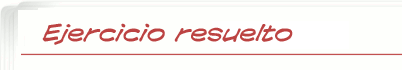 Copia este texto y escribe los puntos, comas y puntos y comas que creas convenientes:Juan el amigo de primo llegó aquella tarde en tren No parecía muy nervioso sin embargo le esperaba una nueva experiencia Cuando llegó a su casa encontró su habitación llena de libros cuentos revistas Había un gran desorden por todos lados Se agachó para recoger un papel que estaba en el suelo y decía con grandes letras: Para el Sr HernándezEn ese momento su madre apareció por la puerta gritando: ¡Juan ven aquí inmediatamente!Principio del formularioRetroalimentaciónJuan, el amigo de primo, llegó aquella tarde en tren. No parecía muy nervioso; sin embargo, le esperaba una nueva experiencia. Cuando llegó a su casa, encontró su habitación llena de libros, cuentos, revistas... Había un gran desorden por todos lados. Se agachó para recoger un papel que estaba en el suelo y decía con grandes letras: Para el Sr. Hernández.En ese momento, su madre apareció por la puerta gritando: ¡Juan, ven aquí inmediatamente!Final del formulario